TALENT/PATRIOTIC SHOWWHO:    CHILDREN FROM NEWBORN TO TWELTH GRADE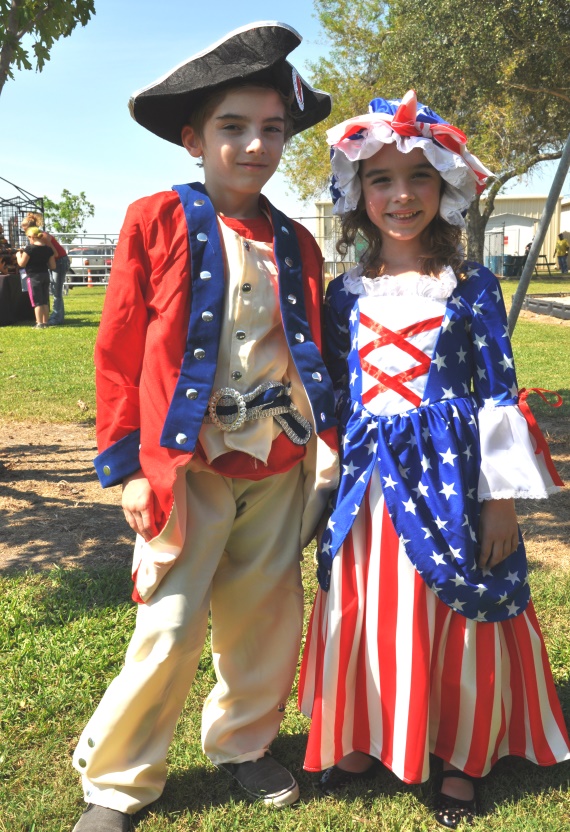 WHEN:  October 9, 2021 at 12 noon and again at 5:00 p.m. (REGISTRATION STARTS AT 8:00 a.m.)WHERE: OLD RIVER-WINFREE FOUNDERS DAYAT 4818 FM  N. 565 PRIZES FOR ALL PARTICIPANTS!!!RULES: 	AnyONE  can dress up in Red, White and Blue outfits, Patriotic dress for example, military dress, Uncle Sam, Betsy Ross, Settlers, Minute Men, or historical costume. They will model their outfits on stage and perform with a song, poem, dance, cite the Pledge of Allegiance, etc. (Let them be creative) Any type of TALENT IS WELCOMED!!----------------------------------------------------------------------------------------------------------------------------REGISTRATION INFORMATIONRegistration fee is if you want to make a patriotic donation to the Fisher House of HoustonNAME: ____________________________________Age _____________	         Talent:______________________________________________________                     Music or prop needed?________________________________________		THEY DO NOT HAVE TO PERFORM IT THEY JUST WANT TO MODEL THEIR		PATRIOTIC COSTUME/OUTFIT (Parent of Legal Guardian) _________________________________________________give my child permission to participate in the ORW Founders Day Children’s Patriotic Parade. I give my permission to use any pictures taken at this event to be used on social media to promote future Founders Days.  